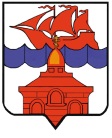 РОССИЙСКАЯ ФЕДЕРАЦИЯКРАСНОЯРСКИЙ КРАЙТАЙМЫРСКИЙ ДОЛГАНО-НЕНЕЦКИЙ МУНИЦИПАЛЬНЫЙ РАЙОНАДМИНИСТРАЦИЯ СЕЛЬСКОГО ПОСЕЛЕНИЯ ХАТАНГАПОСТАНОВЛЕНИЕ10.02.2017 г.                                                                                                                     № 014 - ПО внесении изменений в Постановление администрации сельского поселения Хатанга от 08.04.2013 года № 039-П «Об определении границ прилегающих к некоторым организациям и объектам территорий, на которых не допускается розничная продажа алкогольной продукции на территории сельского поселения Хатанга»В связи с изменением организационно-правовой формы медицинского учреждения указанного в Постановлении администрации сельского поселения Хатанга от 08.04.2013 года № 039-П, в целях приведения документа в соответствие, ПОСТАНОВЛЯЮ:Внести в Постановление администрации сельского поселения Хатанга от 08.04.2013 года № 039-П «Об определении границ прилегающих к некоторым организациям и объектам территорий, на которых не допускается розничная продажа алкогольной продукции на территории сельского поселения Хатанга» (далее – Постановление), следующие изменения:-	В подпункте 1) Пункта 9  вместо слов «МБУЗ «Таймырская районная больница № 1» в сельском поселении Хатанга,...» читать «…Краевое государственное бюджетное учреждение здравоохранения «Таймырская районная больница № 1»,…».-	В Приложении 6 к Постановлению вместо слов «…«МБУЗ «Таймырская районная больница № 1 в сельском поселении Хатанга», расположенной …» читать «Краевому государственному бюджетному учреждению здравоохранения «Таймырская районная больница № 1», расположенному….». Исполняющей обязанности начальника Экономического отдела администрации сельского поселения Хатанга  (Марьясова Т. А.) в течение трех рабочих дней направить копию настоящего Постановления в Министерство промышленности и торговли Красноярского края.Опубликовать Постановление в Информационном бюллетене Хатангского сельского Совета депутатов и администрации сельского поселения Хатанга и на официальном сайте органов местного самоуправления сельского поселения Хатанга www.hatanga24.ru Постановление вступает в силу  в день, следующий за днем его официального опубликования.Контроль за исполнением настоящего Постановления возложить на          Скрипкина А. С. заместителя Главы сельского поселения Хатанга.Исполняющая обязанности Главысельского поселения Хатанга                                                                                      А. И. Бетту